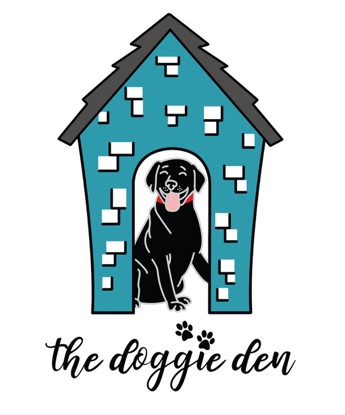 HEALTH INFORMATION FORM AND FEEDING SCHEDULE FOR BOARDING(Please complete and submit a separate form for each pet attending) Date _____________________ Pet Name ___________________________ Owner(s) Name __________________________________ Please list any medical conditions, injuries, allergies or other health concerns _____________________ ____________________________________________________________________________________ Is your pet currently on any medications? No Yes (If Yes, please provide details below) *Please note that all medications brought to our facility must be in their original container with the original labeling and dosage/administration information as prescribed by your veterinarian. Medication #1 ______________________________ Dosage __________________________________ Time & Frequency of Administration: ______________________________________________________ Morning – Time: _________ Afternoon – Time: __________ Evening – Time: __________ Special Instructions_____________________________________________________________________ Medication #2 ______________________________ Dosage __________________________________ Time & Frequency of Administration: ______________________________________________________ Morning – Time: _________ Afternoon – Time: __________ Evening – Time: __________ Special Instructions_____________________________________________________________________ Medication #3 ______________________________ Dosage __________________________________ Time & Frequency of Administration: ______________________________________________________ Morning – Time: _________ Afternoon – Time: __________ Evening – Time: __________ Special Instructions_____________________________________________________________________ Feeding schedule: DOGS NAME____________________ AMOUNT OF FOOD______Cups      Circle times to feed: AM    PMDOGS NAME____________________ AMOUNT OF FOOD______Cups      Circle times to feed: AM    PMSPECIAL INSTRUCTIONS: